INDICAÇÃO Nº 8057/2017Sugere ao Poder Executivo Municipal que proceda a melhoria da sinalização de solo de vaga exclusiva para cadeirante, na Rua Salvador defronte ao nº 466, no bairro Loteamento Planalto do Sol.Excelentíssimo Senhor Prefeito Municipal, Nos termos do Art. 108 do Regimento Interno desta Casa de Leis, dirijo-me a Vossa Excelência para sugerir que proceda a melhoria da sinalização de solo de vaga exclusiva para cadeirante, na Rua Salvador defronte ao nº 466, no bairro Loteamento Planalto do Sol, em nosso município.Justificativa:Munícipes procuraram este vereador buscando por providências, pois a sinalização de vaga para cadeirante, encontra-se apagada, e os condutores não respeitam.  Plenário “Dr. Tancredo Neves”, em 20 de Outubro de 2.017.FELIPE SANCHES-Vereador-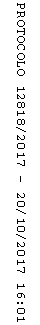 